          Aventura Barranca Urique Colonial Chi – Fuerte 6 días 5 noches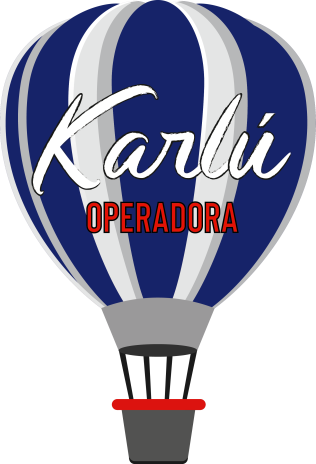       Chihuahua – Barrancas – Cerocahui – El FuerteSalidas miércoles, viernes, domingo.Día 01 ChihuahuaLlegada a la ciudad de Chihuahua. Traslado aeropuerto – hotel. Visita guiada por la ciudad: Catedral Metropolitana, murales del Palacio de Gobierno, Quinta Gameros, Museo Casa de Pancho Villa, Calabozo de Hidalgo, Acueducto Colonial.  Duración aprox. 3 h. Museos cerrados los lunes. Alojamiento hotel en Chihuahua.Día 2 Chihuahua/ Menonitas/ Creel/ BarrancasDesayuno. A las 07:30 hrs traslado terrestre con destino a Divisadero. Durante el recorrido, visita a los campos menonitas y al Museo Menonita de Cd. Cuauhtémoc, donde conoceremos sobre este particular grupo cultural que llegó al estado de Chihuahua en 1920 provenientes de Canadá y Europa. Museo cerrado los domingos. Continuamos hacia Creel Pueblo Mágico fundado a principios del siglo XX como un pueblo maderero y considerado la entrada a la Sierra Tarahumara. Los principales atractivos que ofrece son las diversas comunidades Rarámuri que se encuentran a su alrededor y las bellezas naturales como cascadas, lagos, misiones religiosas, valles con bellas y caprichosas formaciones rocosas, entre otros. Visita al Lago de Arareco, Misión Jesuita de San Ignacio, Valle de los Hongos y Valle de las Ranas y cueva Tarahumara de San Sebastián. Llegada a Divisadero. Comida. Dependiendo de la hora de arribo, caminata de 1.5 h a los miradores de las cuevas Tarahumaras donde apreciaremos las costumbres originarias de los indígenas Rarámuri. Cena. Alojamiento Hotel Divisadero Barrancas.  Día 03 Barrancas	Desayuno. A las 9:00 hrs caminata guiada por el sendero panorámico de 1.5 km que incluye extraordinarios miradores para fotografía, puentes colgantes y puestos de artesanías, hasta llegar al famoso mirador de Piedra Volada (gran saliente de roca que termina en punta y sobre ésta, una piedra que “se balancea” al colocarse sobre ella) y la entrada del Parque de Aventura Barrancas del Cobre. Sin duda, son las mejores vistas de las Barrancas del Cobre. El Parque ofrece múltiples actividades de turismo de aventura y actividades extremas para visitantes de todas las edades. Regreso al hotel y comida. Sugerimos una tarde libre para admirar desde nuestro lobby bar las magníficas vistas. Cena y alojamiento Hotel Divisadero Barrancas.HOTEL DIVISADERO BARRANCAS finca en operación desde 1973, construida al borde de la barranca. Famosa por su privilegiada ubicación al ser la única propiedad con vista a las Barrancas del Cobre, Urique y Tararecua y acceso natural caminando al Parque de Aventura Barrancas del Cobre. DIVISADERO es considerado el sitio más importante y famoso del recorrido del CHEPE y del destino en su totalidad de Barrancas del Cobre. Día 04 Barrancas/ CerocahuiDesayuno y check-out. A las 9:00 hrs traslado terrestre: Divisadero – Bahuichivo – Cerocahui. El paisaje será muy bello ya que estaremos atravesando durante 1.5 h una gran cantidad de formaciones rocosas y vegetación de montaña. Check-in hotel. Comida. Por la tarde, visita al Albergue de Niñas Tarahumaras y excursión al mirador Cerro del Gallego. Aquí apreciaremos las bellísimas vistas de la Barranca de Urique. Regreso al hotel. Cena. Alojamiento hotel en Cerocahui. Día 05 Cerocahui/El FuerteDesayuno y check-out. Traslado a la estación de Bahuichivo. A las 10:55 hrs. abordaremos el ferrocarril CHEPE EXPRESS TURISTA con destino a El Fuerte. Este segmento es el más bello del trayecto del CHEPE. Podremos apreciar los cambios de vegetación ya que descenderemos de 1,625 m a 90 m sobre el nivel del mar. El Fuerte es un Pueblo Mágico de Sinaloa fundado en 1564 y que ofrece a sus visitantes una bella arquitectura colonial del pacífico mexicano, además de excelente gastronomía. Se sugiere la visita a la comunidad indígena de Capomos y una caminata por su plaza principal, bellísimo palacio municipal, iglesia y Museo El Fuerte. Llegada a las 15:05 hrs. Traslado al hotel. Alojamiento.Día 06 El Fuerte/ Aeropuerto Los MochisDesayuno. Traslado hotel – aeropuerto de Los Mochis. Fin de nuestros servicios.*Dependiendo del horario del vuelo, se recomienda muy temprano el paseo en balsa por el río El Fuerte. El recorrido ofrece el avistamiento del santuario de aves y de petroglifos de los pueblos nativos originarios de Sinaloa. Costo por persona en moneda nacional Incluye:Chihuahua/CreelTraslado aeropuerto/ hotel.1 noche de alojamiento con desayuno.Tour de la Cd. de Chihuahua. Admisiones incluidas. Admisión Museo Menonita. Tour Creel al Lago de Arareco, formaciones rocosas y Misión de San Ignacio. Admisiones incluidas.Traslado terrestre: Chihuahua – Menonitas – Creel – DivisaderoBarrancas 2 noches de alojamiento con tres alimentos p/pax.2 caminatas guiadas. Traslado terrestre: Divisadero – Bahuichivo – CerocahuiBahuichivo 1 noche de alojamiento con tres alimentos. Hotel en Cerocahui.Traslado: hotel – estación de tren.Tour al mirador del Cerro del Gallego. El FuerteTraslados estación – hotel – aeropuerto.1 noche de alojamiento con desayuno. Caminata guiada por El FuerteBoleto de tren CHEPE EXPRESS TURISTA. Ruta: Bahuichivo – El Fuerte.Suplemento p/p CHEPE EXPRESS Ejecutivo $ 360 1ra Clase $ 1,080No Incluye:Vuelos
Alimentos y bebidas no especificados
Impuestos locales
Propinas
Notas:Sujeto a disponibilidadLas cotizaciones están sujetas a cambio al momento de confirmar los servicios por escrito.Los traslados regulares cuentan con horario preestablecido, sujetos a cambios sin previo aviso. Cualquier servicio NO utilizado, NO APLICA para reembolso.Tarifas sujetas a cambio y disponibilidad al momento de confirmar serviciosTarifa aplica para pago con transferencia bancaria o cheque Pagos con tarjeta de crédito visa o mc aplica cargo bancario de 3.5%El tipo de cambio se aplica el día que se realiza el pagoVigencia: 10 de diciembre 2020              Sencilla       Doble         Triple       Cuádruple    Mnr 2-10              Sencilla       Doble         Triple       Cuádruple    Mnr 2-10              Sencilla       Doble         Triple       Cuádruple    Mnr 2-10              Sencilla       Doble         Triple       Cuádruple    Mnr 2-10              Sencilla       Doble         Triple       Cuádruple    Mnr 2-10              Sencilla       Doble         Triple       Cuádruple    Mnr 2-104*$ 26,574$ 15,972$ 13,812$ 13,224$ 7,5365*$ 27,804$ 16,716$ 14,484$ 13,818$ 7,656VIP*$ 30,840$ 17,952$ 15,480 N/A           $7,512